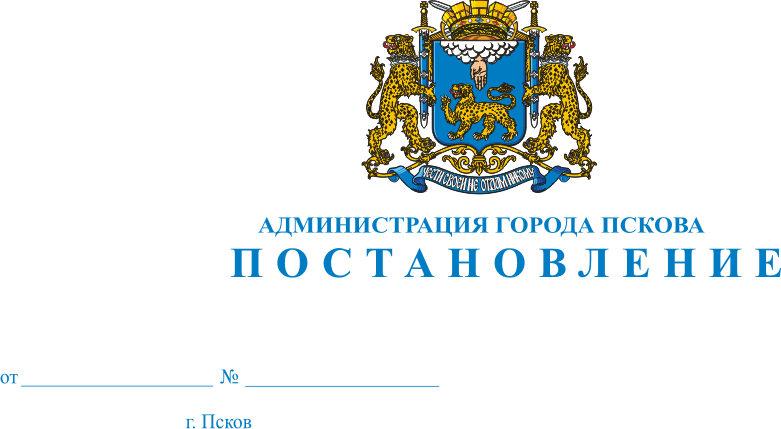 О внесении изменений в Постановление Администрации города Пскова от 15.08.2012 № 2317 «О формировании и ведении реестра субъектов малого и среднего предпринимательства – получателей поддержки Администрации города Пскова»На основании статьи 11 и статьи 17 Федерального закона от 24.07.2007 № 209-ФЗ «О развитии малого и среднего предпринимательства в Российской Федерации», статьи 78 Бюджетного кодекса РФ, в целях реализации мероприятий муниципальной программы «Содействие экономическому развитию, инвестиционной деятельности», утвержденной Постановлением Администрации города Пскова от 18.09.2014 № 2314, руководствуясь статьями 32, 34 Устава муниципального образования «Город Псков», Администрация города ПсковаПОСТАНОВЛЯЕТ:1. Внести в Приложение «Положение о порядке ведения реестра субъектов малого и среднего предпринимательства – получателей поддержки Администрации города Пскова» к Постановлению Администрации города Пскова от 15.08.2012 № 2317 «О формировании и ведении реестра субъектов малого и среднего предпринимательства – получателей поддержки Администрации города Пскова» следующие изменения:1) пункт 11 изложить в следующей редакции:«11. Реестровая запись, содержащая сведения о получателе поддержки, исключается из реестра Комитетом по истечении 3 лет с даты окончания срока оказания поддержки на основании Постановления Администрации города Пскова. Окончанием срока поддержки считается:для оказания финансовой поддержки субъектам малого и среднего предпринимательства – дата исполнения сторонами обязательств по договору о предоставлении финансовой поддержки;для предоставления в аренду помещений МБУ «Псковский бизнес-инкубатор» - истечение срока действия договора аренды между субъектом малого предпринимательства и МБУ «Псковский бизнес-инкубатор», или дата досрочного расторжения договора.».2. Опубликовать настоящее Постановление в газете «Псковские новости» и разместить на официальном сайте муниципального образования «Город Псков» в сети Интернет.3. Настоящее Постановление вступает в силу с момента его официального опубликования.4. Контроль за исполнением настоящего Постановления возложить на заместителя Главы Администрации города Пскова Иванову Т.Л.Глава Администрации города Пскова				                                          И.В. КалашниковПроект Постановления вносит:И.о. Председателя комитета социально-экономического развития и потребительского рынкаАдминистрации города Пскова					      А.В. СукмановСогласовано:Заместитель Главы Администрации города Пскова			                    Т.Л. ИвановаУправляющий деламиАдминистрации города Пскова					         Г.В. ПетроваПредседатель Комитетаправового обеспечения Администрации города Пскова					       В.А. Наводкин